                    Расписание групповых уроков «VAVILOV CLUB»         с 23.09.2019 по 29.09.2019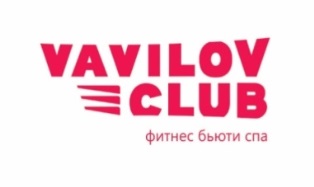 ОПИСАНИЕ ГРУППОВЫХ УРОКОВ «VAVILOV CLUBПонедельник23.09Вторник24.09Среда25.09Четверг26.09Пятница 27.09Суббота28.09Воскресенье29.098:009:00PILATESОксанаPILATESЮлияFIT BALLОксанаХАТХА-ЙОГАКристинаPILATESЮлияПлатные мини- группыпо предварительнойзаписи:БАТУТЫ $ – 500 руб.ТАЙБО  $ - 500 руб.AQUA PROFI $ - 500 руб.БЛОК 10 КЗ (срок 2 месяца)- 4000 руб.Отмена или перенос разовой  записи на коммерческий урок  не менее чем за 6 часов. В случае неявки на коммерческий урок без предупреждения, денежные средства снимаюся со счета.КАПИТОШКИ $ *- 400 руб. разовое посещение.Абонемент на месяц (1 раз в неделю) – 1000 руб.    (2 раза в неделю) – 2000 руб.* дети, умеющие держаться                            на воде.АЭРОЙОГА $ Разовое посещение – 1000 руб.1 р/н – 3000 руб.2 р/н – 5600 руб.Абонементы сроком действия 1 месяц.БЛОК 10 КЗ (срок 2 месяца) – 8000 руб. БЕСПЛАТНО*- только для действующих членов клуба.Рады предложить в неделю:ВЗРОСЛЫЕ НАПРАВЛЕНИЯ31 бесплатных программ4 программы в бассейне10 коммерческих программА также:15 ДЕТСКИХ ПРОГРАММ10:00BODY IDEALОксана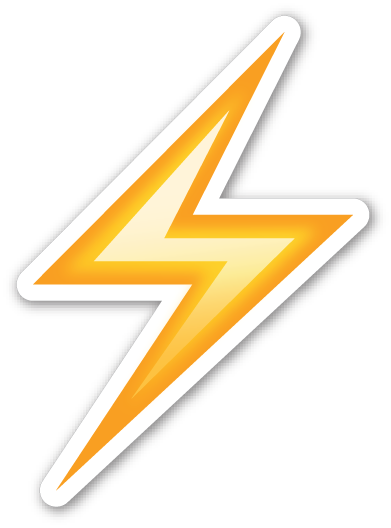 БЕСПЛАТНО*АЭРОЙОГА1,5 часаКристинаPILATES НА МЯЧАХОксанаBOSUОксанаHOT IRONНатальяCLUB DANCE (C 6 до 10 лет)ПолинаПлатные мини- группыпо предварительнойзаписи:БАТУТЫ $ – 500 руб.ТАЙБО  $ - 500 руб.AQUA PROFI $ - 500 руб.БЛОК 10 КЗ (срок 2 месяца)- 4000 руб.Отмена или перенос разовой  записи на коммерческий урок  не менее чем за 6 часов. В случае неявки на коммерческий урок без предупреждения, денежные средства снимаюся со счета.КАПИТОШКИ $ *- 400 руб. разовое посещение.Абонемент на месяц (1 раз в неделю) – 1000 руб.    (2 раза в неделю) – 2000 руб.* дети, умеющие держаться                            на воде.АЭРОЙОГА $ Разовое посещение – 1000 руб.1 р/н – 3000 руб.2 р/н – 5600 руб.Абонементы сроком действия 1 месяц.БЛОК 10 КЗ (срок 2 месяца) – 8000 руб. БЕСПЛАТНО*- только для действующих членов клуба.Рады предложить в неделю:ВЗРОСЛЫЕ НАПРАВЛЕНИЯ31 бесплатных программ4 программы в бассейне10 коммерческих программА также:15 ДЕТСКИХ ПРОГРАММ11:00ЗДОРОВАЯ СПИНА Эльвира11:15 AQUA MIXВикторияJUMPING $(батуты)
Оксана11:15 AQUA MIXОксанаЗДОРОВАЯ СПИНАЭльвираДЕТСКАЯ САМООБОРОНААлександрС 7 летURBAN DANCE ( 10 до 14 лет)ПолинаПлатные мини- группыпо предварительнойзаписи:БАТУТЫ $ – 500 руб.ТАЙБО  $ - 500 руб.AQUA PROFI $ - 500 руб.БЛОК 10 КЗ (срок 2 месяца)- 4000 руб.Отмена или перенос разовой  записи на коммерческий урок  не менее чем за 6 часов. В случае неявки на коммерческий урок без предупреждения, денежные средства снимаюся со счета.КАПИТОШКИ $ *- 400 руб. разовое посещение.Абонемент на месяц (1 раз в неделю) – 1000 руб.    (2 раза в неделю) – 2000 руб.* дети, умеющие держаться                            на воде.АЭРОЙОГА $ Разовое посещение – 1000 руб.1 р/н – 3000 руб.2 р/н – 5600 руб.Абонементы сроком действия 1 месяц.БЛОК 10 КЗ (срок 2 месяца) – 8000 руб. БЕСПЛАТНО*- только для действующих членов клуба.Рады предложить в неделю:ВЗРОСЛЫЕ НАПРАВЛЕНИЯ31 бесплатных программ4 программы в бассейне10 коммерческих программА также:15 ДЕТСКИХ ПРОГРАММ12:00ИЗОПЛАСТИКАТатьянаИЗОПЛАСТИКАТатьянаHOT IRONНаталья Платные мини- группыпо предварительнойзаписи:БАТУТЫ $ – 500 руб.ТАЙБО  $ - 500 руб.AQUA PROFI $ - 500 руб.БЛОК 10 КЗ (срок 2 месяца)- 4000 руб.Отмена или перенос разовой  записи на коммерческий урок  не менее чем за 6 часов. В случае неявки на коммерческий урок без предупреждения, денежные средства снимаюся со счета.КАПИТОШКИ $ *- 400 руб. разовое посещение.Абонемент на месяц (1 раз в неделю) – 1000 руб.    (2 раза в неделю) – 2000 руб.* дети, умеющие держаться                            на воде.АЭРОЙОГА $ Разовое посещение – 1000 руб.1 р/н – 3000 руб.2 р/н – 5600 руб.Абонементы сроком действия 1 месяц.БЛОК 10 КЗ (срок 2 месяца) – 8000 руб. БЕСПЛАТНО*- только для действующих членов клуба.Рады предложить в неделю:ВЗРОСЛЫЕ НАПРАВЛЕНИЯ31 бесплатных программ4 программы в бассейне10 коммерческих программА также:15 ДЕТСКИХ ПРОГРАММ12:00ИЗОПЛАСТИКАТатьянаКАПИТОШКИ $(с 3-х лет) ВикторияHOT IRONНаталья Платные мини- группыпо предварительнойзаписи:БАТУТЫ $ – 500 руб.ТАЙБО  $ - 500 руб.AQUA PROFI $ - 500 руб.БЛОК 10 КЗ (срок 2 месяца)- 4000 руб.Отмена или перенос разовой  записи на коммерческий урок  не менее чем за 6 часов. В случае неявки на коммерческий урок без предупреждения, денежные средства снимаюся со счета.КАПИТОШКИ $ *- 400 руб. разовое посещение.Абонемент на месяц (1 раз в неделю) – 1000 руб.    (2 раза в неделю) – 2000 руб.* дети, умеющие держаться                            на воде.АЭРОЙОГА $ Разовое посещение – 1000 руб.1 р/н – 3000 руб.2 р/н – 5600 руб.Абонементы сроком действия 1 месяц.БЛОК 10 КЗ (срок 2 месяца) – 8000 руб. БЕСПЛАТНО*- только для действующих членов клуба.Рады предложить в неделю:ВЗРОСЛЫЕ НАПРАВЛЕНИЯ31 бесплатных программ4 программы в бассейне10 коммерческих программА также:15 ДЕТСКИХ ПРОГРАММ13:00ЗДОРОВАЯ СПИНАЭльвираХАТХА-ЙОГАКристинаПлатные мини- группыпо предварительнойзаписи:БАТУТЫ $ – 500 руб.ТАЙБО  $ - 500 руб.AQUA PROFI $ - 500 руб.БЛОК 10 КЗ (срок 2 месяца)- 4000 руб.Отмена или перенос разовой  записи на коммерческий урок  не менее чем за 6 часов. В случае неявки на коммерческий урок без предупреждения, денежные средства снимаюся со счета.КАПИТОШКИ $ *- 400 руб. разовое посещение.Абонемент на месяц (1 раз в неделю) – 1000 руб.    (2 раза в неделю) – 2000 руб.* дети, умеющие держаться                            на воде.АЭРОЙОГА $ Разовое посещение – 1000 руб.1 р/н – 3000 руб.2 р/н – 5600 руб.Абонементы сроком действия 1 месяц.БЛОК 10 КЗ (срок 2 месяца) – 8000 руб. БЕСПЛАТНО*- только для действующих членов клуба.Рады предложить в неделю:ВЗРОСЛЫЕ НАПРАВЛЕНИЯ31 бесплатных программ4 программы в бассейне10 коммерческих программА также:15 ДЕТСКИХ ПРОГРАММ14:00AQUA PROFI $ОксанаАЭРОЙОГА $1,5 часаКристинаПлатные мини- группыпо предварительнойзаписи:БАТУТЫ $ – 500 руб.ТАЙБО  $ - 500 руб.AQUA PROFI $ - 500 руб.БЛОК 10 КЗ (срок 2 месяца)- 4000 руб.Отмена или перенос разовой  записи на коммерческий урок  не менее чем за 6 часов. В случае неявки на коммерческий урок без предупреждения, денежные средства снимаюся со счета.КАПИТОШКИ $ *- 400 руб. разовое посещение.Абонемент на месяц (1 раз в неделю) – 1000 руб.    (2 раза в неделю) – 2000 руб.* дети, умеющие держаться                            на воде.АЭРОЙОГА $ Разовое посещение – 1000 руб.1 р/н – 3000 руб.2 р/н – 5600 руб.Абонементы сроком действия 1 месяц.БЛОК 10 КЗ (срок 2 месяца) – 8000 руб. БЕСПЛАТНО*- только для действующих членов клуба.Рады предложить в неделю:ВЗРОСЛЫЕ НАПРАВЛЕНИЯ31 бесплатных программ4 программы в бассейне10 коммерческих программА также:15 ДЕТСКИХ ПРОГРАММ14:00STRETCH ШПАГАТЭльвираАЭРОЙОГА $1,5 часаКристинаПлатные мини- группыпо предварительнойзаписи:БАТУТЫ $ – 500 руб.ТАЙБО  $ - 500 руб.AQUA PROFI $ - 500 руб.БЛОК 10 КЗ (срок 2 месяца)- 4000 руб.Отмена или перенос разовой  записи на коммерческий урок  не менее чем за 6 часов. В случае неявки на коммерческий урок без предупреждения, денежные средства снимаюся со счета.КАПИТОШКИ $ *- 400 руб. разовое посещение.Абонемент на месяц (1 раз в неделю) – 1000 руб.    (2 раза в неделю) – 2000 руб.* дети, умеющие держаться                            на воде.АЭРОЙОГА $ Разовое посещение – 1000 руб.1 р/н – 3000 руб.2 р/н – 5600 руб.Абонементы сроком действия 1 месяц.БЛОК 10 КЗ (срок 2 месяца) – 8000 руб. БЕСПЛАТНО*- только для действующих членов клуба.Рады предложить в неделю:ВЗРОСЛЫЕ НАПРАВЛЕНИЯ31 бесплатных программ4 программы в бассейне10 коммерческих программА также:15 ДЕТСКИХ ПРОГРАММ15:00  BODY IDEALОксанаПлатные мини- группыпо предварительнойзаписи:БАТУТЫ $ – 500 руб.ТАЙБО  $ - 500 руб.AQUA PROFI $ - 500 руб.БЛОК 10 КЗ (срок 2 месяца)- 4000 руб.Отмена или перенос разовой  записи на коммерческий урок  не менее чем за 6 часов. В случае неявки на коммерческий урок без предупреждения, денежные средства снимаюся со счета.КАПИТОШКИ $ *- 400 руб. разовое посещение.Абонемент на месяц (1 раз в неделю) – 1000 руб.    (2 раза в неделю) – 2000 руб.* дети, умеющие держаться                            на воде.АЭРОЙОГА $ Разовое посещение – 1000 руб.1 р/н – 3000 руб.2 р/н – 5600 руб.Абонементы сроком действия 1 месяц.БЛОК 10 КЗ (срок 2 месяца) – 8000 руб. БЕСПЛАТНО*- только для действующих членов клуба.Рады предложить в неделю:ВЗРОСЛЫЕ НАПРАВЛЕНИЯ31 бесплатных программ4 программы в бассейне10 коммерческих программА также:15 ДЕТСКИХ ПРОГРАММ16:00ДЕТСКАЯ ЙОГА Екатерина (С 3 до 7 лет)КАПИТОШКИ $(с 3-х лет)ВикторияДЕТСКАЯ САМООБОРОНААлександр(С 7 до 10 лет)CLUB DANCE (C 6 до 10 лет)ПолинаБЕСПЛАТНО* JUMPING ОксанаПлатные мини- группыпо предварительнойзаписи:БАТУТЫ $ – 500 руб.ТАЙБО  $ - 500 руб.AQUA PROFI $ - 500 руб.БЛОК 10 КЗ (срок 2 месяца)- 4000 руб.Отмена или перенос разовой  записи на коммерческий урок  не менее чем за 6 часов. В случае неявки на коммерческий урок без предупреждения, денежные средства снимаюся со счета.КАПИТОШКИ $ *- 400 руб. разовое посещение.Абонемент на месяц (1 раз в неделю) – 1000 руб.    (2 раза в неделю) – 2000 руб.* дети, умеющие держаться                            на воде.АЭРОЙОГА $ Разовое посещение – 1000 руб.1 р/н – 3000 руб.2 р/н – 5600 руб.Абонементы сроком действия 1 месяц.БЛОК 10 КЗ (срок 2 месяца) – 8000 руб. БЕСПЛАТНО*- только для действующих членов клуба.Рады предложить в неделю:ВЗРОСЛЫЕ НАПРАВЛЕНИЯ31 бесплатных программ4 программы в бассейне10 коммерческих программА также:15 ДЕТСКИХ ПРОГРАММ16:00ДЕТСКАЯ ЙОГА Екатерина (С 3 до 7 лет)CLUB DANCE (C 6 до 10 лет)ПолинаДЕТСКАЯ САМООБОРОНААлександр(С 7 до 10 лет)CLUB DANCE (C 6 до 10 лет)ПолинаБЕСПЛАТНО* JUMPING ОксанаПлатные мини- группыпо предварительнойзаписи:БАТУТЫ $ – 500 руб.ТАЙБО  $ - 500 руб.AQUA PROFI $ - 500 руб.БЛОК 10 КЗ (срок 2 месяца)- 4000 руб.Отмена или перенос разовой  записи на коммерческий урок  не менее чем за 6 часов. В случае неявки на коммерческий урок без предупреждения, денежные средства снимаюся со счета.КАПИТОШКИ $ *- 400 руб. разовое посещение.Абонемент на месяц (1 раз в неделю) – 1000 руб.    (2 раза в неделю) – 2000 руб.* дети, умеющие держаться                            на воде.АЭРОЙОГА $ Разовое посещение – 1000 руб.1 р/н – 3000 руб.2 р/н – 5600 руб.Абонементы сроком действия 1 месяц.БЛОК 10 КЗ (срок 2 месяца) – 8000 руб. БЕСПЛАТНО*- только для действующих членов клуба.Рады предложить в неделю:ВЗРОСЛЫЕ НАПРАВЛЕНИЯ31 бесплатных программ4 программы в бассейне10 коммерческих программА также:15 ДЕТСКИХ ПРОГРАММ17:00KIDS YOGAЕкатерина (С 7 лет)URBAN DANCE ( 10 до 14 лет)ПолинаSELF DEFENSEАлександр(С 10 до 14 лет)ДЕТСКАЯ ЙОГА Екатерина (С 3 до 7 лет)URBAN DANCE( 10 до 14 лет)ПолинаТАЙБО $Олег К.Платные мини- группыпо предварительнойзаписи:БАТУТЫ $ – 500 руб.ТАЙБО  $ - 500 руб.AQUA PROFI $ - 500 руб.БЛОК 10 КЗ (срок 2 месяца)- 4000 руб.Отмена или перенос разовой  записи на коммерческий урок  не менее чем за 6 часов. В случае неявки на коммерческий урок без предупреждения, денежные средства снимаюся со счета.КАПИТОШКИ $ *- 400 руб. разовое посещение.Абонемент на месяц (1 раз в неделю) – 1000 руб.    (2 раза в неделю) – 2000 руб.* дети, умеющие держаться                            на воде.АЭРОЙОГА $ Разовое посещение – 1000 руб.1 р/н – 3000 руб.2 р/н – 5600 руб.Абонементы сроком действия 1 месяц.БЛОК 10 КЗ (срок 2 месяца) – 8000 руб. БЕСПЛАТНО*- только для действующих членов клуба.Рады предложить в неделю:ВЗРОСЛЫЕ НАПРАВЛЕНИЯ31 бесплатных программ4 программы в бассейне10 коммерческих программА также:15 ДЕТСКИХ ПРОГРАММ18:00JUMPING $ (батуты)
МарияJUMPING $ (батуты)МарияKIDS YOGA Екатерина (С 7 лет)JUMPING $(батуты)
МарияПлатные мини- группыпо предварительнойзаписи:БАТУТЫ $ – 500 руб.ТАЙБО  $ - 500 руб.AQUA PROFI $ - 500 руб.БЛОК 10 КЗ (срок 2 месяца)- 4000 руб.Отмена или перенос разовой  записи на коммерческий урок  не менее чем за 6 часов. В случае неявки на коммерческий урок без предупреждения, денежные средства снимаюся со счета.КАПИТОШКИ $ *- 400 руб. разовое посещение.Абонемент на месяц (1 раз в неделю) – 1000 руб.    (2 раза в неделю) – 2000 руб.* дети, умеющие держаться                            на воде.АЭРОЙОГА $ Разовое посещение – 1000 руб.1 р/н – 3000 руб.2 р/н – 5600 руб.Абонементы сроком действия 1 месяц.БЛОК 10 КЗ (срок 2 месяца) – 8000 руб. БЕСПЛАТНО*- только для действующих членов клуба.Рады предложить в неделю:ВЗРОСЛЫЕ НАПРАВЛЕНИЯ31 бесплатных программ4 программы в бассейне10 коммерческих программА также:15 ДЕТСКИХ ПРОГРАММ19:00BODY CONDITIONЮлияSTRETCH ШПАГАТ Эльвира (ЗАМЕНА)BODY SCULPTОксана ХАТХА-ЙОГААленаBODY IDEALОксанаПлатные мини- группыпо предварительнойзаписи:БАТУТЫ $ – 500 руб.ТАЙБО  $ - 500 руб.AQUA PROFI $ - 500 руб.БЛОК 10 КЗ (срок 2 месяца)- 4000 руб.Отмена или перенос разовой  записи на коммерческий урок  не менее чем за 6 часов. В случае неявки на коммерческий урок без предупреждения, денежные средства снимаюся со счета.КАПИТОШКИ $ *- 400 руб. разовое посещение.Абонемент на месяц (1 раз в неделю) – 1000 руб.    (2 раза в неделю) – 2000 руб.* дети, умеющие держаться                            на воде.АЭРОЙОГА $ Разовое посещение – 1000 руб.1 р/н – 3000 руб.2 р/н – 5600 руб.Абонементы сроком действия 1 месяц.БЛОК 10 КЗ (срок 2 месяца) – 8000 руб. БЕСПЛАТНО*- только для действующих членов клуба.Рады предложить в неделю:ВЗРОСЛЫЕ НАПРАВЛЕНИЯ31 бесплатных программ4 программы в бассейне10 коммерческих программА также:15 ДЕТСКИХ ПРОГРАММ20:00АЭРОЙОГА $1,5 часаКристинаSTRIP PLASTICAЭльвира (ЗАМЕНА)ЗДОРОВАЯ СПИНАЭльвира  HOT IRONНаталья АЭРОЙОГА $1,5 часаКристинаПлатные мини- группыпо предварительнойзаписи:БАТУТЫ $ – 500 руб.ТАЙБО  $ - 500 руб.AQUA PROFI $ - 500 руб.БЛОК 10 КЗ (срок 2 месяца)- 4000 руб.Отмена или перенос разовой  записи на коммерческий урок  не менее чем за 6 часов. В случае неявки на коммерческий урок без предупреждения, денежные средства снимаюся со счета.КАПИТОШКИ $ *- 400 руб. разовое посещение.Абонемент на месяц (1 раз в неделю) – 1000 руб.    (2 раза в неделю) – 2000 руб.* дети, умеющие держаться                            на воде.АЭРОЙОГА $ Разовое посещение – 1000 руб.1 р/н – 3000 руб.2 р/н – 5600 руб.Абонементы сроком действия 1 месяц.БЛОК 10 КЗ (срок 2 месяца) – 8000 руб. БЕСПЛАТНО*- только для действующих членов клуба.Рады предложить в неделю:ВЗРОСЛЫЕ НАПРАВЛЕНИЯ31 бесплатных программ4 программы в бассейне10 коммерческих программА также:15 ДЕТСКИХ ПРОГРАММ20:0020:15 AQUA MIXОксанаSTRIP PLASTICAЭльвира (ЗАМЕНА)20:15 AQUA PROFI $Оксана  HOT IRONНаталья  20:15 AQUA MIXОксанаПлатные мини- группыпо предварительнойзаписи:БАТУТЫ $ – 500 руб.ТАЙБО  $ - 500 руб.AQUA PROFI $ - 500 руб.БЛОК 10 КЗ (срок 2 месяца)- 4000 руб.Отмена или перенос разовой  записи на коммерческий урок  не менее чем за 6 часов. В случае неявки на коммерческий урок без предупреждения, денежные средства снимаюся со счета.КАПИТОШКИ $ *- 400 руб. разовое посещение.Абонемент на месяц (1 раз в неделю) – 1000 руб.    (2 раза в неделю) – 2000 руб.* дети, умеющие держаться                            на воде.АЭРОЙОГА $ Разовое посещение – 1000 руб.1 р/н – 3000 руб.2 р/н – 5600 руб.Абонементы сроком действия 1 месяц.БЛОК 10 КЗ (срок 2 месяца) – 8000 руб. БЕСПЛАТНО*- только для действующих членов клуба.Рады предложить в неделю:ВЗРОСЛЫЕ НАПРАВЛЕНИЯ31 бесплатных программ4 программы в бассейне10 коммерческих программА также:15 ДЕТСКИХ ПРОГРАММ21:0021:30 ХАТХА-ЙОГАКристинаIRON CROSSНаталья ИЗОПЛАСТИКАТатьянаPILATESНаталья21:30 ХАТХА-ЙОГАКристинаПлатные мини- группыпо предварительнойзаписи:БАТУТЫ $ – 500 руб.ТАЙБО  $ - 500 руб.AQUA PROFI $ - 500 руб.БЛОК 10 КЗ (срок 2 месяца)- 4000 руб.Отмена или перенос разовой  записи на коммерческий урок  не менее чем за 6 часов. В случае неявки на коммерческий урок без предупреждения, денежные средства снимаюся со счета.КАПИТОШКИ $ *- 400 руб. разовое посещение.Абонемент на месяц (1 раз в неделю) – 1000 руб.    (2 раза в неделю) – 2000 руб.* дети, умеющие держаться                            на воде.АЭРОЙОГА $ Разовое посещение – 1000 руб.1 р/н – 3000 руб.2 р/н – 5600 руб.Абонементы сроком действия 1 месяц.БЛОК 10 КЗ (срок 2 месяца) – 8000 руб. БЕСПЛАТНО*- только для действующих членов клуба.Рады предложить в неделю:ВЗРОСЛЫЕ НАПРАВЛЕНИЯ31 бесплатных программ4 программы в бассейне10 коммерческих программА также:15 ДЕТСКИХ ПРОГРАММОбращаем Ваше внимание, что администрация оставляет за собой право вносить изменения в расписание групповых уроков и производить замену инструкторов. Команда наших инструкторов всегда готова предложить вам программы персонального тренинга по различным уровням физической подготовки, с учетом ваших индивидуальных особенностей и пожеланий! Запись на мини группы и персональные тренировки производиться у администратора клуба или по телефону рецепции.  По всем интересующим Вас вопросам, просим обращаться   по телефону рецепции клуба+7 (499) 951 90 03, +7 (985) 890 12 99Обращаем Ваше внимание, что администрация оставляет за собой право вносить изменения в расписание групповых уроков и производить замену инструкторов. Команда наших инструкторов всегда готова предложить вам программы персонального тренинга по различным уровням физической подготовки, с учетом ваших индивидуальных особенностей и пожеланий! Запись на мини группы и персональные тренировки производиться у администратора клуба или по телефону рецепции.  По всем интересующим Вас вопросам, просим обращаться   по телефону рецепции клуба+7 (499) 951 90 03, +7 (985) 890 12 99Обращаем Ваше внимание, что администрация оставляет за собой право вносить изменения в расписание групповых уроков и производить замену инструкторов. Команда наших инструкторов всегда готова предложить вам программы персонального тренинга по различным уровням физической подготовки, с учетом ваших индивидуальных особенностей и пожеланий! Запись на мини группы и персональные тренировки производиться у администратора клуба или по телефону рецепции.  По всем интересующим Вас вопросам, просим обращаться   по телефону рецепции клуба+7 (499) 951 90 03, +7 (985) 890 12 99Обращаем Ваше внимание, что администрация оставляет за собой право вносить изменения в расписание групповых уроков и производить замену инструкторов. Команда наших инструкторов всегда готова предложить вам программы персонального тренинга по различным уровням физической подготовки, с учетом ваших индивидуальных особенностей и пожеланий! Запись на мини группы и персональные тренировки производиться у администратора клуба или по телефону рецепции.  По всем интересующим Вас вопросам, просим обращаться   по телефону рецепции клуба+7 (499) 951 90 03, +7 (985) 890 12 99Обращаем Ваше внимание, что администрация оставляет за собой право вносить изменения в расписание групповых уроков и производить замену инструкторов. Команда наших инструкторов всегда готова предложить вам программы персонального тренинга по различным уровням физической подготовки, с учетом ваших индивидуальных особенностей и пожеланий! Запись на мини группы и персональные тренировки производиться у администратора клуба или по телефону рецепции.  По всем интересующим Вас вопросам, просим обращаться   по телефону рецепции клуба+7 (499) 951 90 03, +7 (985) 890 12 99Обращаем Ваше внимание, что администрация оставляет за собой право вносить изменения в расписание групповых уроков и производить замену инструкторов. Команда наших инструкторов всегда готова предложить вам программы персонального тренинга по различным уровням физической подготовки, с учетом ваших индивидуальных особенностей и пожеланий! Запись на мини группы и персональные тренировки производиться у администратора клуба или по телефону рецепции.  По всем интересующим Вас вопросам, просим обращаться   по телефону рецепции клуба+7 (499) 951 90 03, +7 (985) 890 12 99Обращаем Ваше внимание, что администрация оставляет за собой право вносить изменения в расписание групповых уроков и производить замену инструкторов. Команда наших инструкторов всегда готова предложить вам программы персонального тренинга по различным уровням физической подготовки, с учетом ваших индивидуальных особенностей и пожеланий! Запись на мини группы и персональные тренировки производиться у администратора клуба или по телефону рецепции.  По всем интересующим Вас вопросам, просим обращаться   по телефону рецепции клуба+7 (499) 951 90 03, +7 (985) 890 12 99Обращаем Ваше внимание, что администрация оставляет за собой право вносить изменения в расписание групповых уроков и производить замену инструкторов. Команда наших инструкторов всегда готова предложить вам программы персонального тренинга по различным уровням физической подготовки, с учетом ваших индивидуальных особенностей и пожеланий! Запись на мини группы и персональные тренировки производиться у администратора клуба или по телефону рецепции.  По всем интересующим Вас вопросам, просим обращаться   по телефону рецепции клуба+7 (499) 951 90 03, +7 (985) 890 12 99Обращаем Ваше внимание, что администрация оставляет за собой право вносить изменения в расписание групповых уроков и производить замену инструкторов. Команда наших инструкторов всегда готова предложить вам программы персонального тренинга по различным уровням физической подготовки, с учетом ваших индивидуальных особенностей и пожеланий! Запись на мини группы и персональные тренировки производиться у администратора клуба или по телефону рецепции.  По всем интересующим Вас вопросам, просим обращаться   по телефону рецепции клуба+7 (499) 951 90 03, +7 (985) 890 12 99ВЗРОСЛЫЕ    НАПРАВЛЕНИЯВЗРОСЛЫЕ    НАПРАВЛЕНИЯКОММЕРЧЕСКИЕ    УРОКИAQUA MIX- это комплекс физических упражнений в воде под музыку с элементами плавания, гимнастики, стретчинга и силовых упражнений. Занятия в воде приносят радость,  улучшают настроение, появляется «второе дыхание» и необычная легкость. А самое главное – отличный результат. Благодаря воде очень быстро уходят объемы, фигура подтягивается, исчезает целлюлит.LOW BODY- Это функциональный силовой тренинг, предполагающий использование дополнительного оборудования. Главной целью занятий является укрепление мышц брюшного пресса, спины, ягодиц и нижних конечностей.БАТУТЫ - это программа без ограничений по возрасту и полу. Прыжки на батуте – полезное занятие для фигуры и настроения. Это сочетание аэробных (кардио) нагрузок, упражнений на формирование и укрепление основных групп мышц, комплекса на растяжку. Классическая тренировка длится до 55 мин. Из них 30 мин. с упором на тренировку сердечной мышцы, оставшееся время - упражнения силового характера и на растяжку. BODY IDEAL - это силовая аэробика, направленная на проработку мышц всех ”проблемных” зон: рук, плеч, груди, спины, живота, бедер и ягодиц. Выполнение упражнений приводит мышцы в тонус, формирует правильные пропорции тела, независимо от того каким весом и телосложением вы обладаете.IRON CROSS- Iron Cross — тренировка для тех, кто отработал по программе Hot Iron Занятие направлено на формирование красивого тела. Упражнения способствуют увеличение мышц, а также за довольно короткое время скинуть лишний вес.HOT IRON-  (или «горячее железо») представляет собой комплексную групповую силовую систему тренировок, выполняемую под музыку и с использованием мини-штанг. Система упражнений с мини-штангой выстроена так, что всего за час удается проработать все главные мышцы, не нанося при этом вред суставам и позвоночнику.ИЗОПЛАСТИКА - это специальный комплекс упражнений, с помощью которого очертания Вашего тела изменятся уже с первого занятия, причем без особых усилий. Основан на элементах йоги, аэробики, стрип-пластики, восточного танца, пилатеса, классической хореографии.
Авторская программа Татьяны Савосиной.BOSU - Занятие проходит с помощью тренажера BOSU, который представляет собой резиновую полусферу, установленную на жесткую пластиковую основу. многофункциональная тренировка, которая прекрасно готовит человека к повседневной жизни. Она укрепляет вестибулярный аппарат, развивает силу и ловкость, гибкость и координацию, улучшает осанку.AQUA PROFI – если вы устали от однообразия в аквааэробике, то Вам стоит посетить урок AQUA PROFI. Преимущества: быстрое снижение массы тела, мышечный тонус, тренировка сердечно-сосудистой и дыхательной системы, равномерное укрепление всех мышечных групп.PILATES - cистема упражнений, направленная на укрепление большого количества глубоких мышц, а также мышц-стабилизаторов. В программу включены упражнения на восстановление, метаболизма и омоложение организма.  Рекомендуется во время беременности.АЭРОЙОГА (йога в гамаках) - это практика, которая проходит в специальных гамаках, которые закреплены под потолком наподобие качелей. Йога в гамаках дарит ни с чем не сравнимое чувство полета, снимает стресс и увеличивает количество эндорфина и серотонина.ТАЙБО – одна из фитнес-систем, в которых слиты воедино западный и восточный подходы к оздоровлению организма. Это синтез аэробики и восточных единоборств. Дисциплина  хороша  тем, что занимаясь достигается быстрая коррекция тела и формирования здорового духа и выносливости.FIT BALL – урок средней интенсивности, выполняемый на мяче. Повышает тонус мышц, развивает вестибулярный аппарат, координацию движений, снимает нагрузку на позвоночник, повышает настроение.BODY BALLET- это упражнения из балетного класса с акцентами на растяжку и аэробные и анаэробные нагрузки. Простыми словами, Body Ballet — это занятия балетом для взрослых, помогающие сжечь ненужные килограммы и укрепить мышцы, при этом выравнивается и укрепляется скелет, а тело становится стройным и более изящным.ДЕТСКИЕ   НАПРАВЛЕНИЯ  POWER YOGA (1,5 часа)- Сочетание статических упражнений и динамической растяжки. Комплекс расчитан, чтобы человек приобрел фигуру мечты, а также повышал статическую выносливость. Восстанавливает функции опорно-двигательного аппарата, повышает подвижность суставов.TOTAL BODY BALANCE TRAINING (TBBT) Программа создана на основе йоги, пилатеса и тай-чи.Тренировка призвана развить вашу гибкость, укрепить мышцы, увеличить подвижность суставов, почувствовать расслабление и гармонию. Программа не предполагает резких и интенсивных движений, она нацелена на сосредоточенную и сбалансированную работу.ДЕТСКАЯ ЙОГА– занятие помогает детям избавляться не только от физического напряжение, но и от эмоционального.Занятие проходит в легкой, игровой форме, с элементами дыхательной, корригирующей и психогимнастики. Педагог использует индивидуальный подход и адаптированную для каждой возрастной группы методикуХАТХА-ЙОГА - Занятия хатха-йогой — это комплексный подход в работе с физическим телом с помощью асан (поз йоги), энергетических замков, дыхательных гимнастик и техник релаксации, позволяющий человеку установить нормальное функционирование всех систем организма.ABS+FLEX- направленная на укрепление мышцы брюшного пресса + глубокое растягивание всех основных мышечных групп. С помощью этих занятий можно значительно укрепить мышцы спины и брюшного пресса, что очень важно для наличия красивой осанки. $ КАПИТОШКИ – коммерческий групповой урок для детей. Занятие проводится в бассейне. В группе вашего ребенка научат правильной технике плавания всеми способами, будут проводить игры на воде, и далее совершенствовать умение плавать. (занятие для детей, умеющих держаться на воде)STRIP PLASTIC-  обучение основам этого соблазнительного танца. Женственность, чувственность, гибкость, грациозностью и легкость движения, красивая походка и подтянутая фигура.ЗДОРОВАЯ СПИНА - специальный комплекс занятий, направленных на укрепление спины и пресса. Упражнения на развитие гибкости мышц поясницы (наиболее проблемная зона), зоны трапеций. А также приведение в тонус глубоких мышц спины, мышц выпрямляющих позвоночник.ДЕТСКАЯ САМООБОРОНА, SELF DEFENSE - Основной упор будет занятий будет сделан на общеразвивающие упражнения и общую физическую подготовку. Что благотворно скажется на здоровье и общем развитии ребенка. Важная часть занятий — тактические упражнения, ролевые игры, максимально приближенные к реальности, которые научат ребёнка самообороне.STRETCH ШПАГАТ - Занятие, направленное на развитие гибкости. Большое внимание уделяется растяжке на поперечный и продольный шпагат. Если ты мечтаешь сесть на шпагат или хорошо растянуться после рабочего дня или тренировки, то Вам сюда!CLUB DANCE (С6 ДО 10 ЛЕТ), URBAN DANCE (С 10 ДО 14 ЛЕТ)   – это микс из современных танцевальных направлений, таких как уличные танцы, ,hip-hop, jazz-funk, break dance и другие. Танцы для детей - это быстрое развитие подвижности, реакции, памяти, координации и скорости движений, восприятия информации и много другого не менее важного и полезного в жизни.